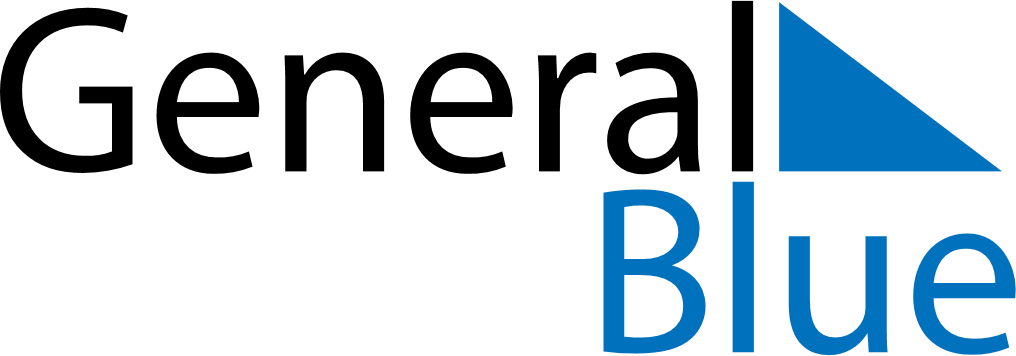 May 2024May 2024May 2024May 2024May 2024May 2024Namsos, Trondelag, NorwayNamsos, Trondelag, NorwayNamsos, Trondelag, NorwayNamsos, Trondelag, NorwayNamsos, Trondelag, NorwayNamsos, Trondelag, NorwaySunday Monday Tuesday Wednesday Thursday Friday Saturday 1 2 3 4 Sunrise: 4:42 AM Sunset: 9:39 PM Daylight: 16 hours and 56 minutes. Sunrise: 4:39 AM Sunset: 9:42 PM Daylight: 17 hours and 3 minutes. Sunrise: 4:35 AM Sunset: 9:45 PM Daylight: 17 hours and 9 minutes. Sunrise: 4:32 AM Sunset: 9:49 PM Daylight: 17 hours and 16 minutes. 5 6 7 8 9 10 11 Sunrise: 4:28 AM Sunset: 9:52 PM Daylight: 17 hours and 23 minutes. Sunrise: 4:25 AM Sunset: 9:55 PM Daylight: 17 hours and 30 minutes. Sunrise: 4:21 AM Sunset: 9:59 PM Daylight: 17 hours and 37 minutes. Sunrise: 4:18 AM Sunset: 10:02 PM Daylight: 17 hours and 43 minutes. Sunrise: 4:15 AM Sunset: 10:05 PM Daylight: 17 hours and 50 minutes. Sunrise: 4:11 AM Sunset: 10:09 PM Daylight: 17 hours and 57 minutes. Sunrise: 4:08 AM Sunset: 10:12 PM Daylight: 18 hours and 4 minutes. 12 13 14 15 16 17 18 Sunrise: 4:04 AM Sunset: 10:15 PM Daylight: 18 hours and 11 minutes. Sunrise: 4:01 AM Sunset: 10:19 PM Daylight: 18 hours and 17 minutes. Sunrise: 3:58 AM Sunset: 10:22 PM Daylight: 18 hours and 24 minutes. Sunrise: 3:54 AM Sunset: 10:26 PM Daylight: 18 hours and 31 minutes. Sunrise: 3:51 AM Sunset: 10:29 PM Daylight: 18 hours and 38 minutes. Sunrise: 3:48 AM Sunset: 10:32 PM Daylight: 18 hours and 44 minutes. Sunrise: 3:44 AM Sunset: 10:36 PM Daylight: 18 hours and 51 minutes. 19 20 21 22 23 24 25 Sunrise: 3:41 AM Sunset: 10:39 PM Daylight: 18 hours and 58 minutes. Sunrise: 3:38 AM Sunset: 10:42 PM Daylight: 19 hours and 4 minutes. Sunrise: 3:35 AM Sunset: 10:46 PM Daylight: 19 hours and 11 minutes. Sunrise: 3:31 AM Sunset: 10:49 PM Daylight: 19 hours and 17 minutes. Sunrise: 3:28 AM Sunset: 10:52 PM Daylight: 19 hours and 24 minutes. Sunrise: 3:25 AM Sunset: 10:56 PM Daylight: 19 hours and 30 minutes. Sunrise: 3:22 AM Sunset: 10:59 PM Daylight: 19 hours and 36 minutes. 26 27 28 29 30 31 Sunrise: 3:19 AM Sunset: 11:02 PM Daylight: 19 hours and 43 minutes. Sunrise: 3:16 AM Sunset: 11:05 PM Daylight: 19 hours and 49 minutes. Sunrise: 3:13 AM Sunset: 11:09 PM Daylight: 19 hours and 55 minutes. Sunrise: 3:10 AM Sunset: 11:12 PM Daylight: 20 hours and 1 minute. Sunrise: 3:07 AM Sunset: 11:15 PM Daylight: 20 hours and 7 minutes. Sunrise: 3:05 AM Sunset: 11:18 PM Daylight: 20 hours and 13 minutes. 